№  142				                                     « 22» февраля 2018 г. РЕШЕНИЕ Собрания  депутатов  муниципального  образования«Себеусадское сельское поселение»О внешней проверке годового отчетаоб исполнении бюджета  муниципального образования«Себеусадское сельское поселение» за 2017 год.Руководствуясь статьей 264.4 Бюджетного кодекса Российской Федерации, Собрание депутатов муниципального образования «Себеусадское сельское поселение» РЕШАЕТ:1. Создать на период с 26 февраля  по 30 марта 2018 года временную контрольную комиссию по внешней проверке годового отчета об исполнении бюджета муниципального образования «Себеусадское сельское поселение» за 2017 год в составе:Председатель комиссии:Виссарионов Альберт ПантелеевичЧлены комиссии:Яковлев Владимир ВалентиновичНиколаев Олег АрсентьевичИванов Олег Аркадьевич2. Временной контрольной комиссии по внешней проверке годового отчета об исполнении бюджета муниципального образования «Себеусадское сельское поселение» за 2017 год подготовить и представить заключение на годовой отчет об исполнении местного бюджета  в  срок не позднее  26 марта 2018 года.          3. Комиссии в своей работе руководствоваться Порядком проведения внешней проверки годового отчета об исполнении бюджета муниципального образования «Себеусадское сельское поселение» утвержденным решением Собрания  депутатов   МО «Себеусадское сельское поселение» № 34 от 26 марта 2010 года.4. Контроль за исполнением настоящего решения возложить на постоянную комиссию по бюджету, налогам и предпринимательству.Глава муниципального образования «Себеусадское сельское поселение»,председатель Собрания депутатов                ____________     /Владимирова И.П./   «Волаксола ялкундем» муниципальный образованийын депутатше- влакын  Погынжо425146,  Морко район, Волаксола ял Колхозный урем, 4 тел. (83635) 9-35-87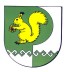 Собрание депутатовмуниципального образования«Себеусадское сельское поселение»425146, Моркинский район, д.Себеусад, ул.Колхозная, д.4 тел. (83635)9-35-87